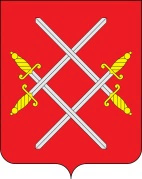 АДМИНИСТРАЦИЯ РУЗСКОГО ГОРОДСКОГО ОКРУГАМОСКОВСКОЙ ОБЛАСТИПОСТАНОВЛЕНИЕот ______________________ №_______О внесении изменений в Положение об оплате труда работников муниципального бюджетного учреждения дополнительного образования «Спортивная школа Руза» Рузского городского округа Московской области, реализующего дополнительные общеобразовательные программы в области физической культуры и спорта, утвержденное постановлением Администрации Рузского городского округа Московской области от 20.09.2023 № 5986В соответствии с Федеральным законом от 06.10.2003 № 131-ФЗ «Об общих принципах организации местного самоуправления в Российской Федерации», постановлением Правительства Московской области от 09.10.2023 № 877- ПП «О внесении изменений в некоторые постановления правительства Московской области об оплате труда работников государственных учреждений Московской области в сфере физической культуры и спорта», руководствуясь Уставом Рузского городского округа Московской области, Администрация Рузского городского округа постановляет:1. Внести в Положение об оплате труда работников муниципального бюджетного учреждения дополнительного образования «Спортивная школа Руза» Рузского городского округа Московской области, реализующего дополнительные общеобразовательные программы в области физической культуры и спорта, утвержденное постановлением Администрации Рузского городского округа Московской области от 20.09.2023 № 5986 (далее – Положение) следующие изменения:1.1. В названии раздела V Положения слова «Выплаты стимулирующего характера» заменить словами «Стимулирующие выплаты».1.2. В первом абзаце пункта 38 слова «выплаты стимулирующего характера» заменить словами «стимулирующие выплаты».1.3. В пункте 39 слова «выплат стимулирующего характера» заменить словами «стимулирующих выплат».1.4. В пункте 40 слова «выплат стимулирующего характера» заменить словами «стимулирующих выплат».1.5. В первом и третьем абзацах пункта 41 слова «выплат стимулирующего характера» заменить словами «стимулирующих выплат».1.6. В пункте 42 слова «выплат стимулирующего характера» заменить словами «стимулирующих выплат».1.7. Таблицу «Должностные оклады руководителей учреждения» приложения № 1 к Положению изложить в следующей редакции:ДОЛЖНОСТНЫЕ ОКЛАДЫРУКОВОДИТЕЛЕЙ УЧРЕЖДЕНИЯ1.8. Таблицу «Должностные оклады (ставки заработной платы) педагогических работников учреждения, должностные оклады специалистов и служащих учреждения» приложения № 2 к Положению изложить в следующей редакции:ДОЛЖНОСТНЫЕ ОКЛАДЫ (СТАВКИ ЗАРАБОТНОЙ ПЛАТЫ) ПЕДАГОГИЧЕСКИХ РАБОТНИКОВ УЧРЕЖДЕНИЯ, ДОЛЖНОСТНЫЕ ОКЛАДЫ СПЕЦИАЛИСТОВ И СЛУЖАЩИХ УЧРЕЖДЕНИЯ 1.9. Таблицу «Должностные оклады руководителей, специалистов и служащих учреждения, занимающих общеотраслевые должности» приложения № 3 к Положению изложить в следующей редакции:ДОЛЖНОСТНЫЕ ОКЛАДЫ РУКОВОДИТЕЛЕЙ, СПЕЦИАЛИСТОВ И СЛУЖАЩИХ УЧРЕЖДЕНИЯ, ЗАНИМАЮЩИХ ОБЩЕОТРАСЛЕВЫЕ ДОЛЖНОСТИ 1.10. Таблицу «Должностные оклады врачебного и среднего медицинского персонала учреждения» приложения № 4 к Положению изложить в следующей редакции:ДОЛЖНОСТНЫЕ ОКЛАДЫ ВРАЧЕБНОГО И СРЕДНЕГО МЕДИЦИНСКОГО ПЕРСОНАЛА УЧРЕЖДЕНИЯ 1.11. Таблицу «Межразрядные тарифные коэффициенты и тарифные ставки тарифной сетки по оплате труда рабочих учреждения» приложения № 5 к Положению изложить в следующей редакции:МЕЖРАЗРЯДНЫЕ ТАРИФНЫЕ КОЭФФИЦИЕНТЫИ ТАРИФНЫЕ СТАВКИ ТАРИФНОЙ СЕТКИ ПО ОПЛАТЕ ТРУДАРАБОЧИХ УЧРЕЖДЕНИЯ2. Настоящее постановление вступает в силу с момента его подписания и распространяется на правоотношения, возникшие с 1 января 2024 года.3. Опубликовать настоящее постановление в официальном периодическом печатном издании, распространяемом в Рузском городском округе и разместить на официальном сайте Рузского городского округа Московской области в сети «Интернет».4. Контроль за исполнением настоящего постановления возложить на Заместителя Главы Администрации Рузского городского округа Московской области Шахбабяна А.А.Глава городского округа					                Н.Н. Пархоменко«N п/пНаименование должности и требования к квалификацииДолжностной оклад (руб.)1231Директор учреждения:1высшей квалификационной категории372981первой квалификационной категории362121второй квалификационной категории351581без квалификационной категории341342Заместитель директора учреждения:2высшей квалификационной категории340542первой квалификационной категории330632второй квалификационной категории320992без квалификационной категории311653Заведующий отделением (по виду спорта или группе видов спорта), заведующий спортивным сооружением, начальник отдела296811».«N п/пНаименование должности и требования к квалификацииДолжностной оклад (руб.)1231.Старший тренер-преподаватель:Старший тренер-преподаватель:1.высшей квалификационной категории295581.первой квалификационной категории286462.Старший инструктор - методист:Старший инструктор - методист:2.высшей квалификационной категории295582.первой квалификационной категории286463.Тренер-преподаватель:Тренер-преподаватель:3.высшей квалификационной категории 286463.первой квалификационной категории 268493.без квалификационной категории 2446214.  Инструктор - методист:  Инструктор - методист:высшей квалификационной категории 28646первой квалификационной категории 26849без квалификационной категории 244625.ХореографХореографвысшей квалификационной категории 27614первой квалификационной категории 25641второй квалификационной категории 23670без квалификационной категории 21696».«N п/пНаименование должности Должностной оклад (руб.)1231.Специалист по закупкам:Специалист по закупкам:1.ведущий286461.старший268491.специалист по закупкам215002.Специалист по кадрам:Специалист по кадрам:2.ведущий286462.старший268492.специалист по кадрам215003.Специалист по охране труда:Специалист по охране труда:3.I категории268493.II категории244623.специалист по охране труда215004.Дежурный администратор2150015.Секретарь215001».«N п/п Наименование должностей Должностные оклады (руб.)Должностные оклады (руб.)Должностные оклады (руб.)Должностные оклады (руб.)N п/п Наименование должностей высшая первая вторая без категории 1 2 3 4 5 6 1.Врач-специалист, врач по спортивной медицине 349083273729355280362.Инструктор по лечебной физкультуре 283892613223502225003.Медицинская сестра, медицинская сестра по массажу 28650263722371723000».«N п/п Наименование Разряды Разряды Разряды Разряды Разряды Разряды Разряды Разряды Разряды Разряды N п/п Наименование 1 2 3 4 5 6 7 8 9 10 1 2 3 4 5 6 7 8 9 10 11 12 1.Межразрядные тарифные коэффициенты 11,0411,0931,1431,2731,3081,4411,5821,7381,9052.Тарифные ставки (руб.) 8231856989979409104791076711861130221430615681».